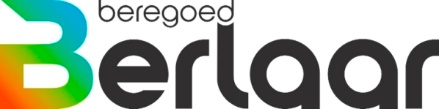 Beste buurtbewoner,Op donderdag 1 en vrijdag 2 juli krijgt de Pastorijstraat, tussen Park Diamant en de kerkomgeving, een nieuwe asfaltlaag. Op donderdag wordt de toplaag vervangen, op vrijdag worden er markeringslijnen aangebracht.Deze werken hebben een impact op het plaatselijke verkeer, want de rijbaan is op 1 juli niet toegankelijk voor wagens. De baan kruisen is ook niet mogelijk.Fietsers en voetgangers kunnen door als ze aan één zijde van de weg blijven. De parking van sporthal ’t Stapveld is donderdag niet bereikbaar met de wagen. Park Diamant is bereikbaar via de zijde vanuit Heist-op-den-Berg/Herenthout. De Beerslaan wordt afgesloten voor verkeer, ook voor fietsers. Voor die fietsers is er een omleiding via Rameyenstraat – Gestelsteenweg – Pastorijstraat.Bewoners die donderdag met de wagen weg moeten, plaatsen hun wagen best tijdig buiten de werfzone (bv. op de openbare parking aan de kerkomgeving).Deze asfalteringswerken vormen een laatste grote stap in de heraanleg van de Pastorijstraat. Ze blijven afhankelijk van de weersomstandigheden. Maar als alles vlot verloopt, is er op de rijbaan vanaf eind volgende week weer doorgaand verkeer mogelijk.Bij vragen kan je steeds contact opnemen via 03 410 19 00 of info@berlaar.be.Beste buurtbewoner,Op donderdag 1 en vrijdag 2 juli krijgt de Pastorijstraat, tussen Park Diamant en de kerkomgeving, een nieuwe asfaltlaag. Op donderdag wordt de toplaag vervangen, op vrijdag worden er markeringslijnen aangebracht.Deze werken hebben een impact op het plaatselijke verkeer, want de rijbaan is op 1 juli niet toegankelijk voor wagens. De baan kruisen is ook niet mogelijk.Fietsers en voetgangers kunnen door als ze aan één zijde van de weg blijven. De parking van sporthal ’t Stapveld is donderdag niet bereikbaar met de wagen. Park Diamant is bereikbaar via de zijde vanuit Heist-op-den-Berg/Herenthout. De Beerslaan wordt afgesloten voor verkeer, ook voor fietsers. Voor die fietsers is er een omleiding via Rameyenstraat – Gestelsteenweg – Pastorijstraat.Bewoners die donderdag met de wagen weg moeten, plaatsen hun wagen best tijdig buiten de werfzone (bv. op de openbare parking aan de kerkomgeving).Deze asfalteringswerken vormen een laatste grote stap in de heraanleg van de Pastorijstraat. Ze blijven afhankelijk van de weersomstandigheden. Maar als alles vlot verloopt, is er op de rijbaan vanaf eind volgende week weer doorgaand verkeer mogelijk.Bij vragen kan je steeds contact opnemen via 03 410 19 00 of info@berlaar.be.